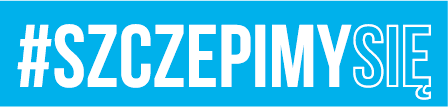 Koszalin, 01.10.2021 r.INFORMACJA NA  STRONĘ  INTERNETOWĄ https://platformazakupowa.pl/pn/17wogDotyczy: postępowania o udzielenie zamówienia publicznego prowadzonego w trybie podstawowym na „Remont nawierzchni asfaltowej  drogi  na terenie kompleksów wojskowych w Koszalinie (2 zadania)” - numer postępowania 24/WOG/RB/Infrastr./21.ZAPYTANIA DO SPECYFIKACJI WARUNKÓW ZAMÓWIENIAI WYJAŚNIENIA ORAZ ZMIANY ZAMAWIAJĄCEGO	Zamawiający: 17 Wojskowy Oddział Gospodarczy w Koszalinie na podstawie art. 284 ust. 2 oraz art. 286 ust. 1 ustawy z dnia 11 września 2019 r. – Prawo zamówień publicznych (Dz.U. z 2021, poz. 1129 ze zm.) dokonuje wyjaśnienia i zmiany treści Specyfikacji Warunków Zamówienia.Pytanie 1:Proszę o dołączenie mapy z naniesionymi wymiarami remontów nawierzchni asfaltowej.Odpowiedź Zamawiającego:Zamawiający nie dysponuje mapą z naniesionymi wymiarami remontów nawierzchni. Dysponuje planem sytuacyjnym, zgodnie z załączonym rysunkiem – zał. 1 graficzny i lokalizacje napraw cząstkowych oraz naprawy drogi. Szacowane przez Zamawiającego powierzchnie podlegające remontowi wg pkt. 9 przedmiaru. Zgodnie z zapisami |Specyfikacji Warunków Zamówienia Wykonawca na własny koszt może dokonać szczegółowego sprawdzenia na terenie warunków przedmiotu zamówienia, w tym celu może dokonać wizji lokalnej. Pytanie 2:Dotyczy przedmiaru "Prace remontowe nawierzchni dróg na terenie kompleksu wojskowego przy ul. 4-go Marca w Koszalinie: - Proszę o uzupełnienie opisu w pozycji nr 7 wraz z podaniem jej ilości.Odpowiedź Zamawiającego:Jest to pozycja scalona. Z uwagi na fakt, że w pozycjach KNR nie występuje podbudowa o grubości 4 cm po zagęszczeniu przyjęto bazową podbudowę o grubości 12 cm i odjęto wg KNR pozycję kosztorysową 8 x 1 cm dla podbudowy.Wyjaśnienia treści SWZ nie prowadzą do zmiany treści ogłoszenia.Data zamieszczenia informacji na platformie zakupowej: 01.10.2021r.KOMENDANTppłk Andrzej CHOLEWASekcja Zamówień Publicznych01.10.2021 r.